Three Times Lucky Grades 3-5By Sheila TurnageAnnotationFound washed ashore during a hurricane by the Colonel (a cafe owner with a mysterious past of his own), Mo lives in the small Southern town of Tupelo Landing, NC. Colorful characters bring this humorous mystery to life and Mo and her best friend, Dale Earnhardt Johnson III, are right in the middle of it all. As she searches for her "upstream mother," Mo learns the true meaning of family. Book TalkFrom Scholastic:  Ever since she washed ashore as a baby during a hurricane, Mo LoBeau has made her home in Tupelo Landing, North Carolina, with the Colonel, a café owner with a forgotten past of his own, and Miss Lana, the café's glamorous hostess. Mo hopes to someday find her "upstream mother," but until then, she's happy helping the Colonel and Lana run the Tupelo Café, and going on adventures with her best friend, Dale.Then a lawman comes to Tupelo Landing to investigate a murder. When it seems like Mo's loved ones might be implicated in the crime, she and Dale decide to use their own detective skills to solve the case. Soon the friends are investigating another murder, a long-ago bank robbery, a kidnapping, and the mystery of the night that Mo washed up on shore. Can the Desperado Detectives uncover the truth, before someone else gets hurt? Find out in this wonderful and engaging novel that's full of small-town heart.Book Trailershttps://www.youtube.com/watch?v=dRI3UfZz1-g&noredirect=1https://www.youtube.com/watch?v=FgLnpaxqaDQAuthor on the InternetAuthor’s Website: http://www.sheilaturnage.com/SheilaTurnage/Sheila_Turnage,_Author.htmlAuthor’s Facebook Page:  https://www.facebook.com/SheilaTurnage.AuthorAuthor’s Email: shelia@sheliaturnage.comRealia/Display ItemsModel rowboat, p. 68Sign: No Lawyers, p. 15, 79Corked bottle with note inside, p. 310  FoodPeanut butter and jelly on Wonder bread, p. 8Mountain Dew, p. 8M & Ms, p. 57Iced tea, p. 74  Book CharmShamrock: http://www.fitnessfinders.net/SearchResults.asp?Search=shamrock&Submit=Search 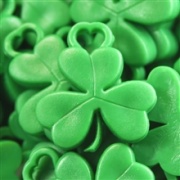 Book Club Discussion Questions/TopicsFrom http://ireadtorelax.blogspot.com/2013/02/february-bookworms-meeting-three-times.html:What really makes up a family?How did living in a small town affect Mo's life?If you had a friend with an abusive parent (or other adult) in their life, what would you do?What to Read NextThe Ghosts of Tupelo Landing by Sheila Turnage. AR 4.2, Lexile 550.Additional ResourcesLesson Plan: http://www.penguin.com/static/images/yr/pdf/ThreeTimesLucky_lessonplans_14.pdfInterview with the author: http://www.kidsreads.com/authors/sheila-turnage/news/interview-102512Interview with the author: http://authorturf.com/author-interview-with-sheila-turnage/authorinterviewsTupelo Landing series website: http://www.penguin.com/static/packages/us/yreaders/tupelolanding/index.phpMap of Tupelo Landing: http://www.penguin.com/static/packages/us/yreaders/tupelolanding/downloads/map_3timeslucky.jpgThe Desperado Detectives Training Manual: http://www.penguin.com/static/packages/us/yreaders/tupelolanding/downloads/activitybook_ghoststupelo.pdf